.Instructional video of “Humanised” available on www.LineLessons.com[1 – 8] HITCH, ROLL, ROLL, ROCK, RECOVER, 1/4 RIGHT, STEP, PIVOT, ¼ ROCK, RECOVER, CROSS[9-16] ¼ CROSS, POINT, CROSS, ¼ BACK , ¼ SIDE, SAILOR STEP, BEHIND, SIDE, CROSS[17-24] SIDE, TOGETHER, CROSS, 1/4, 1/4, CROSS, 1/8 CROSS, 1/4 BACK, SIDE, TOGETHER, SIDE, TOGHETHERNote: On the next few steps you will be facing 7 O’clock while moving sideways towards 11 O’clock.[25-32] SKATE, SKATE, MAMBO FORWARD, MAMBO BACK, STEP, PIVOT, CROSSTag: The 16 counts below will be done at the end of wall 1 facing original 3 O’clock,wall 2 facing original 6 O’clock and wall 3 facing original 9 O’clock.When you complete the Tag you will be facing the same direction you started it and you will go directly into the main dance at the top with the hitch on '&'.[1-8] SIDE, CROSS, OUT, OUT, SIDE, CROSS, ROCK, RECOVER, CROSS[9-16] SIDE, CROSS, OUT, OUT, STEP, PIVOT, STEP, PIVOT, CROSSBegin Again and Enjoy!Copyright © 2012 Scott Blevins and Jo Thompson Szymanski - All rights reservedInternet Video Rights assigned to Edie Driskill (edie@linelessons.com)Humanised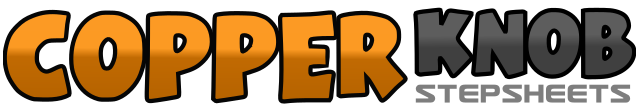 .......Count:32Wall:4Level:Intermediate.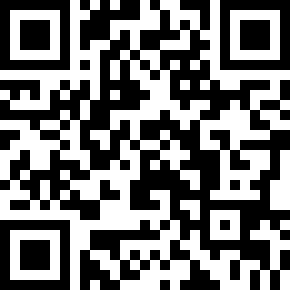 Choreographer:Scott Blevins (USA) & Jo Thompson Szymanski (USA) - November 2012Scott Blevins (USA) & Jo Thompson Szymanski (USA) - November 2012Scott Blevins (USA) & Jo Thompson Szymanski (USA) - November 2012Scott Blevins (USA) & Jo Thompson Szymanski (USA) - November 2012Scott Blevins (USA) & Jo Thompson Szymanski (USA) - November 2012.Music:Humanised (feat. Bajka) - Sola Rosa : (Album: Get It Together, single or album)Humanised (feat. Bajka) - Sola Rosa : (Album: Get It Together, single or album)Humanised (feat. Bajka) - Sola Rosa : (Album: Get It Together, single or album)Humanised (feat. Bajka) - Sola Rosa : (Album: Get It Together, single or album)Humanised (feat. Bajka) - Sola Rosa : (Album: Get It Together, single or album)........&1-2&) Hitch L knee; 1) Touch L toe to left while rolling L knee counter clockwise;2) Roll L knee counter clockwise and take weight on L3&43) Rock R across L; &) Recover weight to L; 4) Turn ¼ right stepping R forward [3:00]5-65) Step L forward; 6) Pivot ½ right taking weight on R [9:00]7&87) Turn ¼ right rocking L to left [12:00]; &) Recover to R; 8) Step L across R&1-2&) Turn ¼ right stepping R across L [3:00]; 1) Point L to left; 2) Step L across R3-43) Turn ¼ left stepping R back [12:00]; 4) Turn ¼ left stepping L to left [9:00]5&65&6) Right Sailor Step R-L-R7&87) Step L behind R; &) Step R to right; 8) Step L across R&1-2&) Step R to right angling body slightly to left; 1) Step L next to R; 2) Step R across L3&43) Turn ¼ right stepping L back [12:00]; &) Turn ¼ right stepping R to right [3:00];4) Step L across R5-65) Turn 1/8 right step R across L [5:00]; 6) Turn ¼ right stepping L back [7:00]7&8&7) With both knees bent, step ball of R to right as you open your knees; &) Keeping knees bent, step ball of L next to R as you close knees; 8&) Repeat 7&1-21) Turn ¼ right skating R forward and on a diagonal toward 11 O’clock; 2) Turn 3/8 left skating L forward squaring up to 6 O’clock3&43) Rock R forward; &) Recover to L; 4) Step R back5&65) Rock L back; &) Recover to R; 6) Step L forward7&87) Step R forward; &) Pivot ¼ left taking weight on L [3:00]; 8) Step R across L1,2,3,41) Step L to left; 2) Step R across L; 3) Step L to left pushing hip to left; 4) Step R to right pushing hip to right5-65) Step L to left; 6) Step R across L7&87) Rock L to left side; &) Recover to R; 8) Step L across R1,2,3,41) Step R to right; 2) Step L across R; 3) Step R to right pushing hip to right; 4) Step L to left pushing hip to left5-65) Step R forward; 6) Pivot ½ left taking weight on L7&87) Step R forward; &) Pivot ½ left taking weight on L; 8) Step R across L